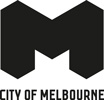 Arts House Program GuideSeason 2, 2017Arts House acknowledges the traditional land upon which we are located, of the Wurundjeri and Boon Wurrung people of the Kulin nation; and we pay our respects to elders both past and present, and, through them, to all Aboriginal and Torres Strait Islander people.A message from the Lord MayorThrough a diverse program of events, installations, performances and conversations, Arts House remains Melbourne’s home of all things experimental and contemporary. In Season 2, 2017 featured artists will take risks and encourage us to think deeper about the world, as contemporary art should. Among this diverse season, Arts House will join the community and emergency services partners to present the second instalment of Refuge: a five-year investigation into the role of artists and cultural Institutions in preparing for, and building resilience to, climatic change. As of Refuge, emergency management professionals, artists, local and International communities, rehearses and prepares Arts House as a relief centre.Season 2 is brave and bold and a fine example of the importance of art, connection and experience. I encourage you to delve into what will be a challenging and important season of works.Robert DoyleLord MayorNo More Fake News!Get to know Season 2Risk-taking.  Failure.  Great art.  The state of the world.  Arts House Artistic Director Angharad Wynne-Jones has something to say about Season 2 at Arts House.The arts sector has been ticked off by some observers for overuse of superlatives in describing the work they do. It seems a fair call, particularly in these times, so here’s the plain speaking version of what’s ahead in Season 2.We begin with a clutch of works that explore the always complex, sometimes divisive concept of place and displacement head on. Then two of Melbourne’s established choreographers, Stephanie Lake and Melanie Lane, followed by Speak Percussion, each present premieres of new works that aurally and physically reveal both their narratives and their politics.Our collaboration with Melbourne Fringe on The Children’s Party aims to critically empower young people, while Survival Skills for Desperate Times, our collaboration with Melbourne Festival, is m ore fun than it sounds and showcases the living (and dying) skills of 18 artists.In November we will seek Refuge, when we transform the North Melbourne Town Hall into a designated emergency relief centre. Our ongoing investigation into the role of artists and cultural institutions in times of climate change will involve a series of installations and investigations and culminates with a 24-hour sleepover rehearsing the impacts of extreme heat.Not that we’re glum – there’s just a lot at stake!In November we can dream a little with multidisciplinary artist Fleur Elise Noble, before ending the year in song with Sam Halmarack and JOF. TextaQueen takes over the Arts House windows in December with bold superhero scenarios.Risk taking and failure are a critical part of the creative process, and Arts House continues to offers a platform to allow this to happen through our CultureLAB and Artist-in-Residence programs, while The Listening Program and our podcast series offers insights from the artists in conversation with each other on why they make the work they do.In Season 2 we invite you to come and visit during North Melbourne Spring Fling to meet Artist-in-Residence, Jen Rae, who will entice you into conversation with the offer of a locally brewed cuppa.Works that explore urgent social issues and experiment with form can take us to unfamiliar places, but combined with each other and the energy of our audiences, they also offer new, inspiring worlds of thinking, feeling and acting.There it is. Season 2. Come if you can.(Beside ourselves with excitement – but playing it down.)Angharad Wynne-Jones
Artistic DirectorWe All Know What’s Happening - Samara Hersch & Lara ThomsWelcome to a tropical island full of palm trees, phosphate mines, coconut water and kids. Set against a backdrop of handmade costumes and colonialism, this is an absurd, true story about Leonardo da Vinci, the Pacific, seagull shit and state-sanctioned abuse.This new work sees Samara Hersch (Sex and Death, META) and Lara Thoms (A Singular Phenomenon, Howl) collaborate with seven young people in Melbourne in response to Australia’s ongoing relationship with Nauru.Part school musical, part history lesson and part political probe, We All Know What’s Happening sees people too young to vote confront power, complacency, children’s rights and the future.6.15pm, Wed 19 Jul
6.15pm, Thurs 20 Jul
6.15pm, Fri 21 Jul
5pm, Sat 22 Jul with post-show Q&A
75 mins
Warnings;
This show contains adult concepts in some parts which are not suitable for children under 12 years of age.Accessibility:
Wheelchair accessible. Auslan Interpreted – 5pm, Sat 22 Jul + Q&AOriginal Concept:
Samara Hersch
Co-created by:
Samara Hersch & Lara Thoms
Sound design and composition:
Marco Cher- Gibard
Pianist/Collaborator:
Grace Ferguson
Lighting Design:
Jen Hector
Design:
Romanie Harper with Lara ThomsProject Co-ordinator & Youth Support:
Prue Clark
Assistant Director:
Tove Due
Performed and created with:
Bridie Noonan, Eve Nixon, Allegra Martin, Lazar Arnott, Finn Owen, Tove Due and Venu ElisaiaSupported by –
We All Know What’s Happening is supported by Arts House, Creative Victoria and Save the Children Tribunal – PYT FairfieldVictorian Premiere
Presented by Arts House TRIBUNAL is a ceremony we are all invited to.Australia’s history of colonisation and detention will be put on trial when Indigenous elders, artists, human rights activists, refugees, lawyers, young leaders and outlaws come together to create an Australian Truth and Reconciliation Tribunal. This compelling collaborative work addresses Australia’s history by telling the parallel stories of Indigenous Australia and newly arrived refugees.A truth-telling, a sharing of stories, a celebration of resilience, a way forward – PYT | Fairfield’s profoundly moving and fiercely ambitious verbatim theatre project fuses participatory performance with legal procedure, personal history and intimate conversations to create a parallel democracy for our times.8.15pm, Thu 20 Jul
8.15pm, Fri 21 Jul
3pm, Sat 22 Jul
8.15pm, Sat 22 Jul
5pm, Sun 23 Jul
8.15pm, Sun 23 Jul
70 minsWarning:
Smoke effects, adult concepts of violence and traumaAccessibility: 
Auslan Interpreted performance – 8:15pm, Fri 21 Jul
Wheelchair AccessibleConcept & Lead Artist:
Karen Therese
Concept & Human Rights Lawyer:
Joe Tan
Creative Collaborators/ Text/Performers:
Rhonda Grovenor Dixon, Mahdi Mohammadi, Karen Therese, Paul Dwyer, Katie Green, Jawad Yaqoubi plus guest speakers
Text Editor:
Paul DwyerOutside Eye:
Chris Ryan
Design:
Province Studio (Laura Pike and Anne Louise Dadek)
Video Design:
Sean Bacon
Sound Design:
James Brown
Lighting Design:
Emma Lockhart-Wilson
Stage Manager:
Patrick HowardSupported by – TRIBUNAL is produced by PYT | Fairfield. TRIBUNAL was first presented at Griffin Theatre Company in 2016 with support from the Sidney Myer Fund. PYT | Fairfield acknowledges the support of the Australia Council for the Arts, Create NSW and Fairfield City Council.The Long Lunch – Jamie LewisPresented by Arts HouseThe Long Lunch is a conversation series between independent artists. Over a shared meal, participants meditate on their place within old and new spaces, in response to the themes of place and displacement.The Long Lunch is a durational event. You are invited to consider your place in the discussions, and to vacate when you are ready, so that someone else’s voice can also be heard.1pm, 2pm & 3pm
Sun 23 JulThis is a durational eventHow to best experience this work:
Come armed with conversation and an empty stomach. Please book for one of the sittings, but note, you are welcome to come and go as you pleaseLead Artist:
Jamie Lewis
Image:
Sarah WalkerSupper Club: Place & Displacement – Facilitated by Asha Bee Abraham & Dan KoopPresented by Arts HouseSupper Club: Place & Displacement is a facilitated exploration of our overlapping relationships to place.Wurundjeri elder Joy Murphy Wandin, urban planner Timmah Ball and natural history expert Gary Presland each frame their view of place through Indigenous culture, our natural environment and the ways that we design new spaces and transform place. Supper Clubbers can then grab a plate and join in hosted discussions examining wider concepts of place and displacement – ranging from homelessness, migration and ageing to space travel and the internet – designed to draw upon the expertise and experiences of all present.Facilitated by human ecologist and artist Asha Bee Abraham (Invisible Cities) and purveyor of participatory art forms Dan Koop (The Stream/The Boat/The Shore/The Bridge), entry includes a delicious meal by Tamil Feasts.7pm, Tue 25 Jul
120 minsFacilitated by:
Asha Bee Abraham & Dan Koop
Image by: 
Laura Wills, Public Survey (2010)Tales of an Afronaut – wāniWorld Premiere
Presented by Arts HouseMelbourne-based poet wāni Le Frère transports audiences through the world of a third-culture generation, delivering a raw performance of vulnerability, resilience and honesty in an evening of spokenword poetry.An ode to the flourishing of life and the telling of the untold, Tales of an Afronaut pays tribute to the incredible lineage of storytelling embedded deep within the black/African diaspora. Through a lens both retrospective and current, Tales of an Afronaut is an evening like nothing else.7pm, Wed 26 Jul
7pm, Thu 27 Jul
7pm, Fri 28 Jul
40 minsAccessibility:
Wheelchair AccessibleCreated & Performed by:
wāni Le Frère
Image:
Ruth RuachRespectable Thief – Nástio MosquitoAustralian Premiere
Presented by Arts HouseWe are remixers. We are thieves.
And then there’s natural selection.
We pick up where the last human has left it.
We are in the business of making it our own.
We are respectable thieves.In a near-trancelike barrage of music, text, physicality and imagery, artist Nástio Mosquito charismatically unpacks the good and the bad of what we ‘take’ as we create identities, maintain relationships and gain power.From Wall Street hubris to downloading songs, from guilt to entitlement, Respectable Thief delivers an urgent and seductive demand: that we decide what’s important, what to follow, what to focus on and what to complete.Respectable Thief straddles the epic, the intimate, the banal and the visceral – provoking, coaxing and celebrating the power of questioning and the productive eloquence of anger.8pm, Thu 27 Jul
8pm, Fri 28 Jul
8pm, Sat 29 Jul
45 minsWarning:
Explicit languageAccessibility:
Wheelchair AccessibleWritten by:
Nástio Mosquito
Developed by:
Nástio Mosquito & Vic Pereiró
Project Coordination by:
Godelieve Mosquito for ZZZZZ Creative Projects
Music by:
Nástio Mosquito & DZZZZ Band, Re-Thieved by Seiji
Video by:
Vic PereiróCommissioned by:
The Museum of Modern Art in conjunction with Projects 104: Nástio Mosquito, Respectable Thief
Co-Produced by:
KW Institute for Contemporary Art with Berliner Festspiele / Foreign Affairs, as part of Corpus, a network for performance practice; and Vooruit Art CenterExcerpts from the Past  - Sethembile MsezaneAustralian Premiere
Presented by Arts HouseExcerpts from the past are reincarnated in this striking visual and performance-based installation, which considers current conversations of land in relation to the colonial quest of Africa. Intimate and unsettling, Sethembile Msezane’s embodiment of Nolwazi, a time traveller, hypnotically moves amongst the antique furniture and decaying structures of a domestic colonial landscape, invoking ancestral memory and unearthing associations of belonging, dislocation and displacement.Based in Cape Town, South Africa, Msezane is a self-described KwaZulu-Natal, ’90s-born millennial, whose work interrogates issues of identity shaped by her background in the ‘New South Africa’. She uses a racial, cultural and gendered lens to subvert colonialist ideologies and injustices wrought through selective history, and to address the absence of the black female body in the public and private domains.Disruptive and subversive, Excerpts from the Past is remembrance as resistance, and Msezane’s powerfully eloquent love letter to those who have been dispossessed of their history.5pm, Sat 29 Jul
2pm, Sun 30 Jul
Each performance includes an artist Q&A
60 minsAccessibility:
Wheelchair AccessibleConceived and produced by:
Sethembile Msezane
Sound Compilation:
Gerald Machona
Image: 
Lerato Maduna & Thandiwe MsebenziSupported by –  Excerpts from the Past was originally commissioned by Iziko South African National Gallery and the Friends of the South African National Gallery. It was conceived and produced by Sethembile Msezane. It has subsequently been performed at the Institute for Creative Arts (ICA) Live Art Festival in South AfricaSonic Hieroglyphs – Stéphanie Kabanyana KanyandekweWorld Premiere
Presented by Arts HouseThe construction and archiving of culture is often analysed and documented through words, yet 93% of communication is not verbal. Join Stéphanie Kabanyana Kanyandekwe in her re constructed lounge room as she live-transcribes visitors’ conversations into Western music scores and Rwandan hieroglyphs.Kabanyana Kanyandekwe will question, listen, transcribe into and perform from the scores on the walls of her re-constructed lounge room.She invites you to become part of the work as she poses the questions: ‘Ancestry?’ on Saturday and ‘Legacy?’ on Sunday.Sonic Hieroglyphs continues a conversation in the archive Kabanyana Kanyandekwe began in 2007. This work exposes her construction and archival of identity as a ‘third-culture kid’ through graphic scores, narrative ceremony, and cultural contextualisation via crossgenerational conversations1pm–7pm, Sat 29 Jul
1pm–7pm, Sun 30 Jul
This is a durational event – you can come and go as you pleaseAccessibility:
Wheelchair AccessiblePresented by:
Stéphanie Kabanyana KanyandekweSupported by – Heavy Metal Jewellers Brunswick, Red Cross Shops, Present Story Gift & Homewares Emporium, and Isabelle Harrison Barristers & Solicitors Pty Ltd.Art & Action: Displacing Whiteness in the Arts – Hosted by Tania Cañas with Sethembile MsezanePresented by Arts HouseHow can art, actions and interventions create sites of resistance within colonial and institutionalised arts settings?Hosted by Tania Cañas, an all-female panel including Sethembile Msezane and Eugenia Flynn explores the intersecting roles of race, gender and class in the lives of First Nations Women and Women of Colour navigating the arts sector.In particular, discussion will focus on how First Nations Women and Women of Colour can use their arts practice to challenge systemic racism and oppression within the arts, including the whiteness of institutions; strengthening these knowledges to find better ways to work together.3.30pm, Sun 30 Jul
90 minsAccessibility:
Wheelchair accessible.Hosted by:
Tania Cañas with Sethembile Msezane, Eugenia Flynn & Odette Kelada
Image:
Sethembile MsezaneThe Listening Program Open Studio Jacqui Shelton
Presented by Arts House2pm, Sat 29 Jul
60 minsAccessibility: 
Wheelchair AccessibleThe Listening Program is a curated program that houses a growing archive of sound and audio works made by Arts House artists past and present, along with podcasts from across our public program, including Q&As and Supper Clubs. The Listening Program is also home to an Artist-in-Residence program that supports emerging and established artists working across the fields of sound art, composition, electronic music, sound innovation and audio-driven works.In Season 2, 2017, The Listening Program Artist-in-Residence Jacqui Shelton will develop an interactive walking tour of the local neighbourhood of North Melbourne. The tour will take you through histories of North Melbourne and include stories from local community members.Join us for an open studio at The Listening Program – leave the outside world behind, pop on some headphones and immerse yourself in some memorable pleasures for the ear.Artist-in-Residence:
Jacqui Shelton
Image:
Zan WimberleyThe Community Reading Room Torika BolatagiciWorld Premiere
Presented by Arts House11am–7pm (weekdays)
1pm – 7pm (weekends)
Wed 19 – Sun 30 Jul
Closed Mon +TuesD I S P L A C E  A N D 
D I S P L A N T
with Still Nomads
5pm-7pm, Sun 30 JulHow to best experience this work:
Give this work a few minutes of your time.  Sit back and relax, enjoying a book from this alternative library collection.Accessibility:
Wheelchair AccessibleA pop-up destination for researchers, artists and book lovers, The Community Reading Room (CRR) holds space for individuals who identify as First Nations and People of Colour to encounter texts that acknowledge and place their lived experience and practice at the centre, rather than the margin.Fijian-Australian artist and academic Torika Bolatagici has critically curated and lovingly gathered an extensive repository of texts spanning contemporary art and theory from Oceania, Africa and the Americas – postcolonial art, literature and philosophy on migration, citizenship and cultural identity.Part intervention, part education and part inspiration, CRR is a discursive project that invites us to consider the inclusivity of public spaces and to contemplate how our knowledge institutions privilege particular ways of knowing and being. Drop in, peruse the selection of texts, and join us for D I S P L A C E  A N D  D I S P L A N T, a closing event hosted by Still Nomads and CRR that sees black artists – First Nations, Afro-diasporic and Pasifika – share words, visuals, sounds and space.Created & Devised by:
Torika Bolatagici
Image:
Alex DaviesPile of Bones Stephanie Lake CompanyWorld Premiere
Presented by Arts House7.30pm, Tue 15 Aug
7.30pm, Wed 16 Aug
7.30pm, Thu 17 Aug
7.30pm, Fri 18 Aug
2pm, Sat 19 Aug
7.30pm, Sat 19 Aug
60 minsAccessibility:
Wheelchair AccessibleIn this new work Lake’s trademark gutsy physicality and kooky poetics are combined with four remarkable dancers, design team Harriet Oxley and Matthew Adey and an original composition by renowned artist Robin Fox.Pile of Bones examines love, suppression, mutation and the uprising of inner demons and angels. Bodies are encrusted with fluttering armour and caught in sticky webs.From crystal cut precision to wild abandon, Pile of Bones is a visceral and eccentric choreographic and audio-visual exploration of the intricacies of our closest relationships.Choreographer/Director:
Stephanie Lake
Dancers & Collaborators:
Marlo Benjamin, Samantha Hines, Harrison Ritchie-Jones & Jack Ziesing
Composer:
Robin FoxCostume Designer:
Harriet Oxley
Production Manager:
Glenn Dulihanty
Producer:
Freya Waterson
Image:
Jeff BusbySupported by – by the Australian Government through the Australia Council, its arts funding and advisory body. It is generously supported with studio residencies from Lucy Guerin Inc and Chunky Move.Nightdance Melanie LaneWorld Premiere
Presented by Arts House7.30pm, Thu 24 Aug
7.30pm, Fri 25 Aug
2pm, Sat 26 Aug
7.30pm, Sat 26 Aug
3pm, Sun 27 Aug
60 minsAccessibility:
Wheelchair AccessibleAustralia and Berlin-based choreographer and performer Melanie Lane coaxes us off the couch and into the club in Nightdance, a pulsating new work that investigates the physical experience of the nightclub, and its seductive promise of transformation, primal temptation and sublime release.Deftly transgressing the realms of traditional dance forms, Lane and her co-performers slide between exotic dance, techno, burlesque and pop as they navigate sound, space and light, and the social, sensual and cerebral offerings-up for consumption after dark. As performers oscillate between entertainer and punter, lap dance and lip-sync, Lane shines a spotlight on the economy of entertainment, the labour and currency of the body, and our complicity as audiences, voyeurs and consumers.Nightclub of the future or a dive into the sultry underworld of Berlin’s Weimer-era cabaret – Nightdance pumps up the volume, dims the lights and asks what it takes for you to dance the night away.Choreographer/Director:
Melanie Lane
Co-Creation/Performance:
Lilian Steiner, Gregory Lorenzutti, Melanie Lane
Guest Artists/Coaches:
Benjamin Hancock, Holly Durant, Sidney Saayman, Lauren RungeSound Design & Composition:
Chris Clark
Light Design:
Ben ‘Bosco’ Shaw
Producer:
Freya Waterson
Image: 
Jody HutchinsonSupported by – the Australian Government through the Australia Council for the Arts, its arts funding and advisory body, and Arts House through its 2016 CultureLAB program.Assembly Operation Speak PercussionWorld Premiere
Presented by Arts House7.30pm, Tue 5 Sep
7.30pm, Wed 6 Sep
7.30pm, Thu 7 Sep
7.30pm, Fri 8 Sep
7.30pm, Sat 9 Sep
45 minsAccessibility:
Wheelchair AccessibleThree percussionists dutifully form an assembly line to extract music from everyday objects.Drawing on the visual, sonic and conceptual qualities of the one Yuan note, using paper, packaging, electronic toys and traditional objects, Speak Percussion delivers a loaded sonic odyssey.In this major new collaboration between Eugene Ughetti, performance maker Clare Britton and visual artists Cyrus Tang and Jia Jia Chen, dark video sequences and minimalistic set design conjure surreal reflections on mass-production.Assembly Operation manufactures high quality sound by crunching and grinding low worth goods.Composer/Director:
Eugene Ughetti
Designer/Dramaturge:
Clare Britton
Video Artist:
Cyrus Tang
Sound Designer:
Nick Roux
Lighting Designer/Production Manager:
Richard Dinnen (Megafun)Ceramicist/Visual Artist:
Jia Jia Chen
Performers:
Kaylie Melville, Matthias Schack-Arnott, Eugene Ughetti
Producer:
Michaela Coventry
Image:
Damian Stephens @ DDTSupported by – Speak Percussion is supported by the federal government through the Australia Council, its arts funding and advisory body; the Victorian Government through Creative Victoria and the Department of Education and Training; local government through the City of Melbourne and the City of Darebin; and the Speak NOW commissioners.Melbourne Fringe at Arts HouseMelbourne Fringe runsThu 14 Sep to Sun 1 OctFringe Club is free.Events by independentartists are ticketed.Full program dropsThu 10 AugSee melbournefringe.com.au for more details.Accessibility:
Events at North Melbourne Town Hall are wheelchair accessibleWhat do mirror balls, live art and radical performance work have in common? The fact that you’re guaranteed to get hit with one of them at the Fringe Hub at Arts House during the 2017 Melbourne Fringe festival. This year your Fringe home-away-from-home is upping the ante, with over two weeks of non-stop independent art set to push boundaries and buttons; the Festival Club featuring free Fringemade events of every size, shape and flavour; plus two bars open six nights a week.Oh, and then there’s dancing. Did we mention dancing? The Fringe Hub at Arts House is the perfect place to begin, continue or end your night. Come hear a tall tale spun, make the floors sticky and raise the roof in glorious celebration of everything (and everyone) Fringe-y.Supported by – Melbourne Fringe is supported by the City of Melbourne, Creative Victoria and Bank AustraliaThe Children’s Party Ben Landau & Alex WalkerLead Artists: Ben Landau & Alex WalkerMembers of The Children’s Party: House of MuchnessWorld Premiere 4pm, Sun 24 SepAccess: Auslan interpreted70 minsFREE but ticketedBookings at melbournefringe.com.au from Thu 10 AugPlayground politics just got serious. The Children’s Party is hitting the campaign trail during the 2017 Melbourne Fringe Festival, as Australia’s first child-led political party.Everything from policy ideas and key messages through to banners and slogans will bedreamed-up and double-spoken by a team of young people aged 8 to 12. Supported by a setof advisers, speech writers and industry experts their message to the people at the inauguralChildren’s Party Convention. Part participatory art project, part social provocation, part thejuiciest episode of Q&A you have ever seen – The Children’s Party flips the adult–childhierarchy on its head. Vote above the line, below the line or outsidethe lines – but whatever you do, buckle up, because The Children’s Party aren’tfooling around.Survival Skills for Desperate Times11am, 2pm, 5pm, Sat 7 – Sun 8 Oct120 minsFull list of 18 artists released on Tue 25 Jul.Tickets on sale from Wed 26 July via artshouse.com.auCurated by Arts House Artistic Director Angharad Wynne-Jones and MelbourneFestival Artistic Associate Gideon ObarzanekRight now there’s a lot to be desperate about… climate change, unhinged political leaders,getting old, working too much, not working enough, extremists of all stripes, the list goes on.What skills and training do we need to survive in this world, and who can teach us?Artists are the ultimate survivalists, continuing through the leanest of times and thriving in theextremes of great opportunity or disaster. Over two days Arts House will transform into anurban survival camp, where 18 artists and creative camp-leaders will share their passionand expert skills in a unique performancelecture series.From the practical to the emotional, from the physical to the conceptual, you’ll come awaywith new information and strategies on how to thrive and survive – or at least have a laugh andmake some new friends – in these trying times. Performance-lectures include:How to...“… keep it funny” with Zoe Coombs Marr“… care for your dead” with celebrant Victoria Spence“… (D)construct identity with Drag and (D) androgyny” with Daniel Newell“… call them out” (dealing with white supremacists) with Nayuka Gorrie“… run fast” with David Woods“… make a length of rope” with Vicki Couzens“… embrace a creative slump” with Madeleine Dore“…crunch” (from nature strip to plate… bugs and weeds) with Jen RaeNorth Melbourne Spring Fling Arts House10am – 3pm, Sun 15 OctFREENorth Melbourne’s annual Spring Fling celebrates its 40th anniversary.Come along to Arts House and join local artists in an exchange, exploring how food isshaped through myth, secrets, migration and luck.RefugeJoin us and take Refuge as we transform Arts House – a City of Melbourne designatedEmergency Relief Centre – into a place of safety.Refuge explores the role of artists and cultural institutions in times of climate catastrophe.Each year until 2020, we’re bringing together emergency management, artists, the communityand local, regional and international partners, to prepare Arts House as a Relief Centre for 24hours, in an imagined climate disaster.In 2016, we imagined a local flood andtransformed the North Melbourne Town Hall into a Relief Centre for 24 hours. This yearwe envisage the increasing possibility of five consecutive days over 40°C.The CSIRO and Bureau of Meteorology predict that by 2070 the number of days over 35degrees in Melbourne will more than double from an average of eight a year, to 17.How can we build resilience, connect and respond in inclusive, ethical and humane ways?In times like these what’s our most precious resource? The kindness of strangers? Eachother? A plan? What skills do we have? Come and help us make a Refuge, collaboratingalongside artists and emergency services.Refuge Emergency Relief Centre & 24-Hour ExerciseRefuge Emergency Relief Centre 12pm–10pm, Sat 11 NovFREE. No bookings required. All ages.Access:This event is accessible via Auslan and an Audio Description Tour. Check the website or contactArts House for more details.Refuge 24-Hour Exercise12pm, Sat 11 Nov – 12pm, Sun 12 NovFREE. Bookings requiredThis event is for people aged 18 years and olderAccess:Please contact Arts House regarding specific access needsAt the heart of Refuge is our Emergency Relief Centre, where artists, emergency services and you– our community – come together to start conversations, dream up ideas and forgepossible futures. On Saturday 11 November, spend the afternoon or evening at the Emergency Relief Centre. Take part in artistic interventions, meet with organisations including Red Cross Australia, the Victorian State Emergency Service (VICSES) and others, and join in conversation sessions, performances and collaborations.Check the Arts House website ahead of time for updates and specific details. To fully experience Refuge’s immersive emergency scenario, you can also sign up for the Refuge 24-Hour Exercise, from midday Saturday 11 November until midday the following day. The Refuge 24-Hour Exercise includes a sleepover at Arts House – but this is no slumber party! You’ll need to be ready to help run the relief centre alongside volunteers, artists and others. It’s an exercise in preparation, mutual aid and creative responseRefuge EventsBe part of the lead-up to Refuge, with these special events.7pm, Wed 8 Nov90 mins$25/$15Refuge Supper ClubJoin Jen Rae of Fair Share Fare as she prepares ration-sized proportions for a special SupperClub conversation about disaster, adaptation, resilience and risk, along with Refuge artistsand other special guests. Be prepared to beg, borrow or barter ingredients from your fellowSupper Club guests to complete your meal. You’ll need to work together to make sureeveryone has a full tummy!6pm - 8pm Thur 9 - Fri 10 NovFREE. Bookings required.Refuge Open StudiosBefore the Refuge Emergency Relief Centre opens and our 24-Hour Exercise begins, comeand visit the artists making and talking about their work at Arts House. Check the Arts Housewebsite ahead of time for more details.Refuge ArtistsEach of our Refuge artists explores a particular element within the Emergency Relief Centre – sleep, communications, light and warmth, food, wellbeing or community. Here’s some of what you’ll experience throughout the day and night…Asha Bee Abraham ContactReaching out to loved ones or the vulnerable, staying connected, or building morale in anemergency – Contact draws on artistic and activist tactics to expand the ways wecommunicate in crisis situations.Lorna Hannan Crow’s CornerCome and chat about challenges we face and how to make change! Named for NorthMelbourne activist, humanitarian and environmentalist Ruth Crow AM (1916–99),Crow’s Corner is conversation-as-action, over a cup of specially blended Ruth Crow tea.Emily Johnson & Vicki Couzens RedreamingRedreaming our being through healing, rest and sleep – this is an encouragement toredream ourselves into a future, and from catastrophe into health. Join the overnightcomponent of Refuge with artists Vicki Couzens and Emily Johnson to come together in a spacewhere the anthropocentric experience of climate change is decentred; and whereanimals, plants, multiplicities of knowledge are heard, shared and viscerally experienced.Dave Jones SwelterIn a tactile exploration of an extreme-heat scenario, a team of young collaboratorsconstruct a room-sized model apartment block and subject it to a halogen heatwave. As thespace heats up, how will residents respond?Jen Rae Future Proof by Fair Share FareBuilding on survival skills of food foraging, harvesting, preparing and preserving, FutureProof includes DIY workshops, demonstrations and exercises to boost collective know-how forcrisis scenarios. The proof is in the pudding!Latai Taumoepeau HG57 (Human Generator 57)In the Tongan language, maāma means light and māfana means warmth. These concepts arethe basis for HG57, a participatory performance that generates expanded ideas of inner warmth,drawing from ordinary daily fitness rituals. These projects will sit alongside a range ofworkshops, information sessions and emergency preparedness activities run by RedCross Australia, Victorian State Emergency Service (VICSES) and other emergency servicesand community partners. Drop in on Saturday 11 November to take part.in extremis RefugePresented by Arts HouseExhibition Opening: 6pm–9pm, Tue 31 Oct10am–6pm Wed 1 – Sat 11 Nov
FREEAccessibility:  Wheelchair AccessibleClimatic extremes are the new meteorological normal for our planet. This screen-and-audiobased exhibition offers human, interspecies, plant and geological perspectives, and visceral experiences of the fragility, resilience and collapse of systems and ecologies. in extremis is lightning storms, dry winds, urban heathaze and contorted railway lines; parched riverbeds and flooded cities; panting, sweating, fainting and hallucinating.Join in extremis interlocutor Sarah Miller and presenting artists for a night of presentations, experiences and performance at the exhibition opening on Tuesday 31 October.The High Ground
Madeleine Flynn & Tim Humphrey
A new installation in the North Melbourne Town Hall Clock Tower to accompany in extremis, The High Ground is a test of human empathy in confined spaces. Participants undertake a negotiation within a delicate and precarious situation. Only one person can make it to the top. In collaboration with Jen Hector (Australia), Live Umbrella (Finland), and Sophie Weeks and John Ash (UK).Untitled
wāni
Coloniality’s imposition of westernised systemic structures through globalisation has literally brought our climate to its current condition, where the most vulnerable and marginalised are often the most devastated by climate change. Melbourne-based artist wāni explores displacement, erasure, anti-blackness and stories of dispossession that decentre whiteness in a new audio/visual work-in-development, presented as a special open studio to accompany in extremis. wāni is Artist-in-Residence for Arts House’s The Listening Program, as part of Refuge.Participating artists include:
Leah Barclay, Madeleine Flynn and Tim Humphrey, wāni, Jill Orr, Zoe Scoglio, Latai Taumoepeau, r e a and others.
Image:
Jill OrrSupported by –Refuge is supported by the Australian Government through the Australia Council, its arts funding and advisory body; and the University of Melbourne.Refuge supporting partners are Emergency Management Victoria, Red Cross Australia, SES Footscray Division, The Huddle at The North Melbourne Football Club, the University of
Melbourne’s Research Unit in Public Cultures, Resilient Melbourne, ACTNatimuk, Nati Frinj Biennale and Horsham Rural City Council.Participating artists and friends include Hannah Donnelley, Lee Shang Lun, Greg Pritchard, Jillian Pearce, Kate Sulan and Dawn Weleski.ROOMAN Fleur Elise NobleWorld Premiere Presented by Arts House7.30pm, Tue 21 Nov
7.30pm, Wed 22 Nov
7.30pm, Thu 23 Nov
7.30pm, Fri 24 Nov
7.30pm, Sat 25 Nov
3pm, Sun 26 Nov
70 minsAccessibility:
Wheelchair AccessibleA girl meets a half-man-half-kangaroo in her dreams, and falls in love. Obsessed by his reality, and the idea of becoming a part of it, she takes desperate measures to spend more time with him. This obsession leads her into the darkest depths of the human psyche.Like a low-tech hologram or a high-tech paper pop-up book, ROOMAN transports us inside worlds of animated universes as they unfold upon a giant, three-dimensional paper set.Extraordinary artist Fleur Elise Noble presents an exquisitely textural visual performance that beautifully weaves puppetry, projection, drawing and dance.Heartwarming, heartbreaking, and a story that we can all, in some way, relate to, ROOMAN is a visual-musical extravaganza about following your dreams, waking up, and living.Creator & Director:
Fleur Elise Noble
Projected Characters:
Fleur Elise Noble, Zaachariaha Fielding & Sarah Reid
Designer, Projection Artist & Puppet Maker:
Fleur Elise Noble
Sound Design:
Missi Mel Pesa
Production Operator & Stage Manager:
Niccolo Gallio
Contributing Performers:
Fleur Elise Noble & Daniel Fels
Contributing Composers & Musicians:
Zaachariaha Fielding, Sarah Reid, Tim Bennett, Peter Knight, Mal Webb, Missi Mel Pesa (AKA Melbient) & OpiuoTime-Lapse Photography :
Simon Carroll
Drawer & Animators:
Fleur Elise Noble, Tim Bennet & Isobel Knowles
Costume Creators:
Bryony Anderson, Kasia Tons & Sara Yael/Lily Castel
Producer:
Insite Arts
Contributing Dancers:
Fleur Elise Noble, Daniel Fels, Sarah Reid, Jack Ladd, Tina Torabi, Helen Smith, Alana Hoggart, Adam Forbes, Tim Bennett, Ruby Ladd, Clare McDonald, Tom Carlyon, Gabrielle New, Pierre Proske, Tony Martin, Mish Birch, Jack Tuathail, Jonathan Van Dujin, Matthijis Bill Rietveld, Falco Ara Macao, Marlin-Jack Melis, Emelia Bickerdike, Roy Chang & Yollana ShoreSupported by – the Australian Government through the Australia Council, its arts funding and advisory body; Arts SA, Arts Queensland, Windmill Theatre Company and The Coopers MalthouseWE ARE LIGHTNING! Joseph O’Farrell (JOF) & Sam HalmarackWorld Premiere Presented by Arts House7pm, Wed 6 Dec
7pm, Thu 7 Dec
7pm, Fri 8 Dec
2pm, Sat 9 Dec
7.30pm, Sat 9 Dec
5pm, Sun 10 Dec
55 minsWarnings: Smoke effects, some loud music, possible strobe effects.Accessibility: Wheelchair accessible. Audio Description – 3pm, Sun 10 Dec.You are invited to the final requiem for the last music joint left in town.Joseph O’Farrell (The Suitcase Royale) and the UK’s Sam Halmarack (Festival of Live Art, 2014) combine theatre with the fist-pumping euphoria and power ballads of a stadium gig, in We are lightning!, a darkly comical work that reflects on the importance of communal spaces where people can come together and express themselves.North Melbourne Town Hall is transformed into a music venue on the brink of closure. A teen band, a community choir and ageing rockers join JOF’s drums and Sam’s guitar to mark and protest its demise, leading audiences through a strange ceremony and heartfelt celebration of how music shapes the lives of the people that play it.Join us for our last chance to come together and be saved by music.Written, Devised & Composed by:
Sam Halmarack & JOFSupported by – WE ARE LIGHTNING! Is supported using public funding by Arts Council England.Up, Art & Away! Art Superheroism with TextaQueenWhat superpowers do artists need to create and survive in the arts universe? In Up, Art andAway! TextaQueen seeks to draw out answers via bold and bright superhero scenarios,peeking out of the Arts House windows. TextaQueen is Australia’s felt-tip superhero.Her portraits use the humble and unforgiving felt-tip pen – aka ‘Texta’ – to explore thecomplex politics of race, sexuality, gender and identity in tandem with ideas of self-imageand interpersonal relationships. Born out of a collaborative exchange of ideas betweenartist and subject, TextaQueen’s work articulates delicate interplays between vulnerability and empowerment, intimacy and exhibitionism, and subjective and collective expressions of feminist, queer, racial and cultural identities.On display in the Arts House windows from Sat 2 Dec to Sun 7 Jan, 2018FREEArts House DevelopsArts House takes a holistic approach to supporting the various stages in the life cycle of artistic creation: from great ideas to incubation and development, and from premiere seasons to presentation of works as part of internationally significant events such as Dance Massive and the Festival of Live Art.We are a curated venue and that has ongoing conversations with artists and companiesabout a range of programs and contexts. Below are a number of ways that you can get involved.CultureLABResearch and development is crucial to the life cycle of a strong contemporary arts culture. Forthis reason, Arts House provides time, space and financial assistance of up to $10,000 forselected independent artists and companies to explore, experiment, investigate and create newwork (at any stage of development, but not presentation ready). Through CultureLAB, ArtsHouse offers dedicated on-site creative developments for artists across all art forms.Expressions of Interest for CultureLAB are invited from 24 July till 21 August 2017. Visitartshouse.com.au for more information.CultureLAB Artists, Season 2, 2017Angela GohDaniel JenatschJo LloydSarah-Jane NormanMelanie Jame WolfIntroduce YourselfIf you are new to Arts House, prefer expressingyour ideas in writing or believe Arts House is agood fit for you, we invite you to tell us a little bitabout yourself and your projects. Visit artshouse.com.au for more information.Artists-in-Residence, Season 2, 2017Mariaa RandallMariaa Randall is a graduate of the NAISDA Dance College and the Victorian College of theArts. Her most recent projects include the premiere of her new work Divercity at DanceMassive 2017; HA LF, a solo work; Poetry in Motion, created in collaboration with secondyearVCA dance students; Painting the Dance, a danced installation; choreographing Jacob Boehme’s solo work Blood on the Dance Floor; and directing Tanderrum for ILBIJERRI TheatreCompany. She continues to teach, dance and make movement with others as anindependent artist.Carly SheppardCarly Sheppard is an emerging cross disciplinary performance artist whose workencompasses dance and theatre performance, sculpture, drawing, voice and installation.Often these forms feature interchangeably within a single work, housed within thefoundation of the moving body. Her work predominantly explores the experience of beinga part of Australia’s Indigenous diaspora; and the concept of the ‘sovereign body’ as home forintersecting identities and the navigation of transgenerational inheritances.Mariaa and Carly’s residencies are supported by Arts House in partnership with Sydney Opera House Presents.Jen RaeJen Rae is a Canadian Métis (Indigenous)/ Australian artist–researcher engaged in thediscursive field of contemporary environmental art, and a scholar in arts-based environmentalcommunication. Her creative practice and research interests are grounded intransdisciplinary collaborative methodologies and ecological futures thinking. She is cofounderand director of The Riparian Project, and a co-founder of Fair Share Fare, a multiplatformproject that uses food as a medium to explore the complexities of climate change andprovoke conversations around food system knowledge, future-preparedness and what itmeans to be resilient.Wāni (The Listening Program Artist-in-Residence as part of Refuge)wāni is a Congo-born, New-Zealand-raised and Melbourne-based poet with a flair for spokenword. He uses his artistic abilities to pursue his commitment to the flourishing of life and thetelling of the untold, as well as the collective empowerment of those peoples too-oftenmarginalised and too-rarely celebrated.Jacqui Shelton (The Listening Program Artist-in-Residence)Jacqui Shelton is a Melbourne-based artist whose work engages with the politics andpoetics of the voice and temporal relations. Spanning performance, video, sound, text andsculpture, her work uses the potential within words – both spoken and written – and theirmanifestation in a body, to approach political and social difference, as well as empathy. Sheis currently a PhD candidate at Monash University, and has exhibited at galleries inAustralia and overseas including Incinerator Gallery, West Space, CareOf (Milan), ScreenSpace and Bus Projects.Artists-in-ResidenceArts House runs residencies at various times throughout the year, providing an opportunity forartists to have time in-house in a supported environment, interact and meet local community,and work with our producers developing special projects or initiatives. Artists-in-Residence is aninvite only program.Project SupportersWe All Know What’s Happening is supported by Arts House, Creative Victoria and Save theChildren.TRIBUNAL is produced by PYT | Fairfield.TRIBUNAL was first presented at Griffin TheatreCompany in 2016 with support from the SidneyMyer Fund. PYT | Fairfield acknowledges thesupport of the Australia Council for the Arts,Create NSW and Fairfield City Council.Excerpts from the Past was originallycommissioned by Iziko South African NationalGallery and the Friends of the South AfricanNational Gallery. It was conceived and producedby Sethembile Msezane. It has subsequentlybeen performed at the Institute for Creative Arts(ICA) Live Art Festival in South Africa.Respectable Thief is supported by Pinchuk ArtCentre and Espaço Espelho d’Água.Sonic Hieroglyphs is supported by Heavy Metal Jewellers Brunswick, Red Cross Shops, PresentStory Gift & Homewares Emporium, and Isabelle Harrison Barristers & Solicitors Pty Ltd.Pile of Bones is supported by the Australian Government through the Australia Council, itsarts funding and advisory body. It is generously supported with studio residencies from LucyGuerin Inc and Chunky Move.Nightdance is supported by the Australian Government through the Australia Council forthe Arts, its arts funding and advisory body, and Arts House through its 2016 CultureLABprogram.Speak Percussion is supported by the federal government through the Australia Council,its arts funding and advisory body; the Victorian Government through Creative Victoria and theDepartment of Education and Training; local government through the City of Melbourneand the City of Darebin; and the Speak NOW commissioners.Melbourne Fringe is supported by the City of Melbourne, Creative Victoria and Bank Australia.The Children’s Party is supported by Arts House and Melbourne Fringe; the AustralianGovernment through the Australia Council, its arts funding and advisory body, andCreative Victoria.Refuge is supported by the Australian Government through the Australia Council, itsarts funding and advisory body; and the University of Melbourne.Refuge supporting partners are Emergency Management Victoria, Red Cross Australia, SESFootscray Division, The Huddle at The North Melbourne Football Club, the University ofMelbourne’s Research Unit in Public Cultures, Resilient Melbourne, ACTNatimuk, Nati FrinjBiennale and Horsham Rural City Council. Participating artists and friends include HannahDonnelley, Lee Shang Lun, Greg Pritchard, Jillian Pearce, Kate Sulan and Dawn Weleski.ROOMAN is supported by the Australian Government through the Australia Council, itsarts funding and advisory body; Arts SA, Arts Queensland, Windmill Theatre Company andThe Coopers Malthouse.WE ARE LIGHTNING! is supported using public funding by Arts Council England.Getting hereArts House
North Melbourne Town Hall
521 Queensberry Street
North Melbourne VIC 3051Tram
Route 57 (high floor trams only) Stop 12, North Melbourne Town HallWalk
Arts House is an approximate 30 minute walk from the Melbourne CBDTrain
Arts House is an approximate 15 minute walk from North Melbourne Train Station or Flagstaff StationCar
There is limited paid on-street parking on Queensberry and Errol Streets, as well as accessible on-street car parks on Queensberry Street (150m to our accessible Errol Street entrance)AccessibilityWe welcome all visitors to Arts House events and we are committed to ensuring that our program is accessible as possible for everyone to enjoy.  If you are attending a show at Arts House or have an appointment to meet us, you can enter via our accessible entrance via Errol Street. There are accessible toilets on every floor of Arts House and you can access all levels via a lift.We encourage you to call or email us if you have any questions about accessibility or would like to discuss your requirements with us.  You can contact us at artshouse@melbourne.vic.gov.au or on (03) 9322 3720.Auslan InterpretingAuslan interpreters will stand to the side of the speaker of performed action and translate the text and dialogue into Auslan while signing live. The following events are confirmed at this stage.We All Know What’s Happening
5pm, Sat 22 Jul
Including post-show Q & ATribunal
8.15pm, Fri 21 JulThe Children’s Party
4pm, Sun 24 SepRefuge
Sat 11 Nov
There will an Auslan interpreter at Refuge. To enquire about times please contact us.Audio Description
Audio description enhances the live theatre or film experience for people who are blind or have low vision. The following events are confirmed at this stage.We are lightning!
3pm, Sun 10 DecRefuge
Sat 11 Nov
Audio Description will be available at Refuge. For further enquiries please contact usWheelchair Access
Arts House venues are wheelchair accessible, however given the nature of some of the shows, some performances may be restricted. Please give us a call to chat through any requirements. Wheelchair accessibility is listed on each event page.Companion Card
Arts House supports the Companion Card program. For patrons who require assistance of a companion or carer, a second ticket is issued at no cost to the Companion Card holder. To book a Companion ticket, call our box office.Venue AccessibilityIf you are attending an event at Arts House or have an appointment to meet us, you can use ouraccessible entrance in Errol Street. There are accessible toilets on every floor of Arts Houseand you can reach all levels via a lift.How to Buy TicketsTickets can be purchased at the Arts House box office, online at artshouse.com.au or byphone on (03) 9322 3720. Please note there will be a $1.50 transaction fee per booking,when booking online or by phone.Concession & Student TicketsConcession prices apply for persons aged 14 years and under, full pensioners, VictorianCarer Card holders, Seniors Card holders, welfare benefit recipients and the unemployed.Full-time and part-time students are able to attend specified shows for a discounted price.You must have a valid student card to access this discount. Proof of concession or studenteligibility is required at point of sale and upon entering venues.Price points in guide are as follows: Full price/Concession/StudentRefunds & ExchangesArts House regrets it is not possible to refund completed bookings, except as required by theLPA Ticketing Code of Conduct. Exchanges are only permitted for another performance of thesame event, and must be arranged via the ticketing team by calling (03) 9322 3720.Green Tix for NixGet here green and we’ll keep the ticket price lean. Arts House is paving the way to a moresustainable future with Green Tix for Nix. For certain performances, if you get here ‘green’you’ll pay nothing to see the show. We will want to see your bike helmet, freshly touched-offmyki or smokin’ sneaker soles when you arrive.Green Tix for Nix performances for Season 2, 2017:Nightdance 7.30pm, Sat 26 AugROOMAN 7.30pm, Sat 25 NovWe Are Lighting! 2pm, Sat 9 DecAlthough your ticket is free, you will need to bookin advance and pay a $1.50 transaction fee – book either online at artshouse.com.au using thepromo code ‘GREEN’, or by phone on (03) 9322 3720. Green Tix are limited to two per personand are available two weeks prior to the performance date.Locals DiscountIf you’re a local, you can purchase tickets to all Arts-House-presented events at concessionprices. You’ll just need to show us proof of residence when you pick up your tickets – allresidents of North Melbourne, West Melbourne, Kensington and the CBD are eligible. Book onlineat artshouse.com.au using the promo code ‘LOCAL’, or by phone on (03) 9322 3720.Calendar of events JulyWed 19 – Sat 22We All Know What’s Happening - Samara Hersch & Lara Thoms6.15pm, Wed 19 – Fri 21 5pm, Sat 22, with Post-Show Q&A75 mins$35/$20/$25Warning: Children of all ages are welcome to attend this show, however it does contain some adult conceptsAccess: Auslan Interpreted – 5pm, Sat 22 + Q&AThu 20 – Sun 23TRIBUNAL  - PYT | Fairfield8.15pm, Thu 20 – Sun 23 3pm, Sat 22 5pm, Sun 2370 mins$35/$30/$25Warning: Smoke effects, adult concepts of violence and traumaAccess: Auslan Interpreted – 8:15pm, Fri 21Sun 23The Long Lunch - Jamie Lewis1pm, 2pm & 3pm,$10This is a durational event.Please book for one of the sittings above, but note, you are welcome to come and go as you please.Tue 25Supper Club: Place & Displacement - Asha Bee Abraham & Dan Koop7pm120 mins$25/$20Wed 26 – Fri 28Tales of an Afronaut - wāni7pm40 mins$15 /$10Thu 27 – Sat 29Respectable Thief - Nastio Mosquito8pm45 mins$35/$30/$25Warning: Explicit languageSat 29 & Sun 30Open House Melbourne - Arts House10am - 1pmFREESun 29 – Sun 30Excerpts from the Past - Sethembile Msezane5pm, Sat 29; 2pm, Sun 30Each performance includes an artist Q&A60 mins$20/$15Sat 29 – Sun 30Sonic Hieroglyphs - Stephanie Kabanyana Kanyandekwe1pm–7pmFREEThis is a durational event - you can come and go as you pleaseSat 29The Listening Program - Open Studio - Jacqui Shelton2pm60 minsFREEWed 19 – Sun 30The Community Reading Room - Torika Bolatagici11am–7pm, Wed 19 – Fri 21, Wed 26 – Fri 28 1pm–7pm, Sat 22 & Sun 23,Sat 29 & Sun 30FREESun 30D I S P L A C E A N DD I S P L A N T5pm120 minsFREESun 30Art & Action: Displacing Whiteness in the Arts - Tania Canas with SethembileMsezane & Eugenia Flynn3.30pm90 mins$10AugustTue 15 – Sat 19Pile of Bones - Stephanie Lake Company7.30pm, Tue 15 – Sat 19 2pm, Sat 1960 mins$35/$30/$25Thu 24 – Sun 27NightdanceMelanie Lane7.30pm, Thu – Sat 26; 2pm, Sat 26; 3pm, Sun 2760 mins$35/$30/$25Green Tix: 7.30pm, Sat 26SeptemberTue 5 – Sat 9Assembly Operation - Speak Percussion7.30pm45 mins$35/$30/$25Thu 14 – Sun 1Melbourne Fringe at Arts HouseFringe Club is free. Events byindependent artists are ticketedSun 24The Children’s Party - Ben Landau & Alex Walker4pm70 minsFREE but ticketedAccess: Auslan interpreted OctoberSat 7 – Sun 8Survival Skills for Desperate Times Arts House & Melbourne Festival11am, 1pm, 5pm120 minsTickets available from Wed 26 JulSun 15North Melbourne Spring Fling Arts House10am – 3pmFREENovemberWed 8Refuge Supper Club7pm90 mins$25/$15Thu 9 – Fri 10Refuge Open Studios6pm120 minFREE. Bookings requiredSat 11Emergency Relief Centre12pm–10pmFREEAuslan Interpreted and Audio Description Tour available.For more details check the Arts House website or call Arts House.Sat 11 – Sun 12Refuge 24-Hour Exercise12pm, Sat 11 – 12pm, Sun 12FREE. Bookings requiredWarning: This event is for people aged 18 years and olderWed 1 – Sat 11in extremis10am–6pm, Wed 1 – Sat 11FREE(Exhibition Opening: 6–9pm, Tue 31. FREE)Tue 21 – Sun 26ROOMAN - Fleur Elise Noble7.30pm Tue 21 – Sat 25 3pm, Sun 2670 mins$35/$30/$25Green Tix: Sat 25DecemberWed 6 – Sun 10WE ARE LIGHTNING! - JOF & Sam Halmarack7pm, Wed 6 – Sat 9 Dec 2pm, Sat 9 Dec 5pm, Sun 10 DecAccess: Audio Description – Sun 1055 mins$35/$30/$25Green Tix: 2pm, Sat 9Warning: Smoke effects, some loud music, possible strobe effectsSat 2 Dec – Sun 7 JanUp, Art & Away! Art Superheroism with TextaQueenOn display in the Arts House windowsFREEArts House, as a key program of -the City Of Melbourne, is Melbourne’s centre for contemporary and experimental performance and interactive artforms, providing a nexus for cultural expressionand social connection in a city environment. We support new and diverse ways to make and experience art. We produce and present art which is participatory and experiential, interdisciplinary and trans-disciplinary, curated through a balance of provocation, responsiveness and collaborationwith artists and audiences.